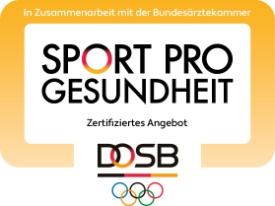 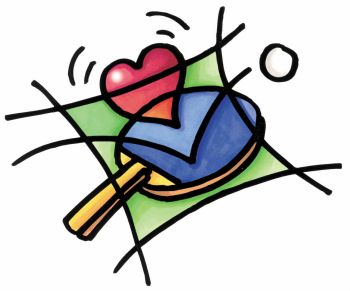 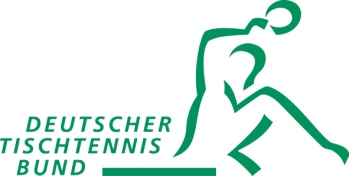 Deutscher Tischtennis-BundOtto-Fleck-Schneise 1260528 FrankfurtTel.: 0 69 695019-0Fax: 0 69 695019-13www.tischtennis.dedttb@tischtennis.deANMELDESCHLUSS: 30. September 2017Übungsleiter B-lizenz-Ausbildung – SPORT in der PräventionHiermit melde ich mich zur Übungsleiter B-Lizenz-Ausbildung „Sport in der Prävention“des DTTB vom 17. - 21. November 2017 verbindlich an und mache dazu folgende Angaben:Vorname/Name:	     Straße/PLZ/Ort:	     E-Mail:	     Telefon:	     Geburtsdatum:	     Mitgliedsverband:	     Lehrgangsunterkunft:		  Einzelzimmer (499,- Euro*)		  Doppelzimmer (449,- Euro*)		  Ohne Übernachtung (399,- Euro*)* 499,-/449,-/399,- Euro sind die Gesamtkosten des Lehrgangs, inkl. Vollverpflegung. Bei Absagen ab 14 Tage vor Veranstaltungsbeginn werden 50% der Seminarkosten in Rechnung gestellt. Bei Absagen ab 3 Tage vor Veranstaltungsbeginn oder bei Nichtanreise ist die volle Seminargebühr zu entrichten, falls der Platz nicht neu besetzt werden kann. ______________________________________________                     Unterschrift des TeilnehmersBitte legen Sie Ihrer Anmeldung folgende Unterlagen bei:-	Bestätigung des Vereins	(siehe unten)-	Kopie der gültigen Fachübungsleiter- bzw. Trainer C-Lizenz Tischtennis oder
der als gleichwertig anzuerkennenden AusbildungIch habe bereits am Ausbildungsmodul „C-Trainer plus Gesundheit“ teilgenommenJa			(bitte Teilnahmebestätigung beilegen)Nein	
Sofern Sie noch keine Fortbildung „C-plus-Gesundheit“ besucht haben, müssen Sie zum Erhalt der Lizenz eine Hausarbeit (Durchführung und Dokumentation von zwei Kurseinheiten) nach der Ausbildung durchführen.Ich versichere die Richtigkeit der Angaben:     	,den 	         (Ort)                                                       (Datum)		 (Unterschrift)B e s t ä t i g u n g   d e s   V e r e i n sVorname/Name:		      Vereinsname:		     Mitgliedsverband/Landessportbund		      Dem Bewerber/Der Bewerberin wird bescheinigt, dass er/sie eingetragenes Mitglied unseres Vereins ist und als Übungsleiter/in bzw. Trainer/in in unserem Verein tätig (gewesen) ist.     	,den      Ort	Datum	Unterschrift und Stempel des Vereins